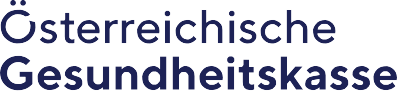 Bitte die benötigten Heilmittel im stark umrandeten Feld gut lesbar anführen.2fach senden an:ÖSTERREICHISCHE GESUNDHEITSKASSEVersorgungsmanagement I Garnisonstraße 1, Postfach 614021 LinzVertragspartnerservice pro.ordinatione@oegk.at www.gesundheitskasse.atTel. +43 5 0766-14104816Fax +43 5 0766-1466104816Best. Nr.: .....................................Zur vertragsärztlichen Ersten Hilfe und dringenden Erstbehandlung Versicherter und Angehöriger.......................................................................................................Datum und Unterschrift14-ÖGK-VP-I F. 116 30.09.2019Spezialität/StärkeMengebewilligte MengeTaxierungGenehmigung der ÖGK:Liefernde Apotheke:Datum, Stempel und UnterschriftWarenübernahmebestätigung des ArztesDatum, Stempel und Unterschrift